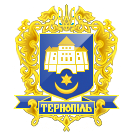 Тернопільська міська радаПОСТІЙНА КОМІСІЯз питань бюджету та фінансівПротокол засідання комісії №37від 27.12.2018р.Всього членів комісії: 	(8) Ібрагімов М.Р., Баб’юк М.П., Болєщук П.М., Зелінка Н.В., Ткаченко А.М., Сиротюк М.М., Яциковська О.Б., Костюк І.В.Присутні члени комісії: 	(5) Ібрагімов М.Р., Баб’юк М.П., Сиротюк М.М., Яциковська О.Б., Костюк І.В. Відсутні члени комісії:	(3) Болєщук П.М., Зелінка Н.В., Ткаченко А.М.Кворум є. Засідання комісії правочинне.На засідання комісії запрошені:Кучер Н.П. - начальник фінансового управління;Вишньовська К.С.- головний спеціаліст організаційного відділу ради управління організаційно-виконавчої роботи.Слухали:	Про затвердження порядку денного засідання.Виступив: 	Ібрагімов М.Р., який запропонував сформувати порядок денний засідання питанням:Про внесення змін до бюджету м. Тернополя  на 2018 рік.Результати голосування за затвердження порядку денного: За – 5, проти-0, утримались-0. Рішення прийнято.ВИРІШИЛИ:		Затвердити порядок денний засідання комісії.Порядок денний засідання комісії:1.Перше питання порядку денного.СЛУХАЛИ: 	Про внесення змін до бюджету м.Тернополя на 2018 рік.ДОПОВІДАЛА:	Кучер Н.П.ВИСТУПИЛИ:	Ібрагімов М.Р., Баб’юк М.П., Сиротюк М.М.ВИРІШИЛИ:	Погодити проект рішення виконавчого комітету міської ради «Про внесення змін до бюджету м.Тернополя на 2018 рік».Результати голосування: За – 5, проти-0, утримались-0. Рішення прийнято.	Голова комісії						М.Р.Ібрагімов1.Про внесення змін до бюджету м.Тернополя на 2018 рік